Erinnerungen an den Ersten Weltkrieg, 
aufgezeichnet von Adolf Hitler* in seinem Buch «Mein Kampf» (verfasst 1924)*
*Ev. als Lücke offen lassen, von den Schülern auszufüllen
Zur Zeit vor dem Ersten Weltkrieg:«Als jungen Wildfang hatte mich in meinen ausgelassenen  Jahren nichts so   sehr   betrübt,   als   gerade   in   einer   Zeit  geboren zu sein, die ersichtlich ihre Ruhmestempel nur mehr  Krämern  oder  Staatsbeamten  errichten  würde.  Die  Wogen  der geschichtlichen Ereignisse schienen sich schon so gelegt   zu  haben,  daß  wirklich  nur  dem  „friedlichen  Wettbewerb der Völker“, das heißt also einer geruhsamen gegenseitigen Begaunerung   unter   Ausschaltung   gewaltsamer   Methoden  der  Abwehr,  die  Zukunft  gehör en  zu  schien. (...)»Nach Kriegsausbruch:«Mir  selber  kamen  die  damaligen  Stunden  wie  eine  Er lösung  aus  den  ärgerlichen  Empfindungen  der  Jugend  vor. Ich schäme mich auch heute nicht, es zu sagen, daß ich, überwältigt von stürmischer Begeisterung, in die Knie gesunken  war  und  dem  Himmel  aus  übervollem  Herzen  dankte,  daß  er  mir  das  Glück  geschenkt,  in  dieser  Zeit  leben  zu  dürfen. (...)Wie  gestern  erst  zieht  an  mir  Bild  um  Bild  vorbei,  sehe  ich  mich  im  Kreise  meiner  lieben  Kameraden  eingekleidet, dann  zum  ersten  Male  ausrücken,  exerzieren  usw.,  bis  endlich  der  Tag  des  Ausmarsches  kam. Eine  einzige  Sorge  quälte  mich  in  dieser  Zeit,  mich  wie   so   viele   andere   auch,   ob   wir   nicht   zu   spät   zur   Front  kommen  würden.  Dies  allein  ließ  mich  oft  und  oft  nicht  Ruhe   finden. (...)»An der Front:«Und  dann  kommt  eine  feuchte,  kalte  Nacht  in  Flandern, durch  die  wir schweigend marschieren, und als der Tag sich  dann  aus  den  Nebeln  zu  lösen  beginnt,  da  zischt  plötzlich  ein   eiserner   Gruß   über   unsere   Köpfe   uns   entgegen  und  schlägt   in   scharfem   Knall   die   kleinen   Kugeln   zwischen   unsere  Reihen,  den  nassen  Boden  aufpeitschend;  ehe  aber  die kleine Wolke sich noch verzogen, dröhnt aus zweihundert Kehlen  dem  ersten  Boten  des  Todes  das  erste  Hurra  entgegen.  Dann  aber  begann  es  zu  knattern  und  zu  dröhnen,  zu  singen  und  zu  heulen,  und  mit  fiebrigen  Augen  zog  es nun jeden nach vorne, immer schneller, bis plötzlich über Rübenfelder und Hecken hinweg der Kampf einsetzte, der  Kampf Mann   gegen   Mann.   Aus   der   Ferne   aber   drangen  die   Klänge   eines   Liedes   an   unser   Ohr   und   kamen   immer  näher  und  näher,  sprangen  über  von  Kompanie  zu  Kompanie,  und  da,  als  der  Tod  gerade  geschäftig  hineingriff   in  unsere  Reihen,  da  erreichte  das  Lied  auch  uns,  und  wir  gaben es nun wieder weiter: Deutschland, Deutschland über  alles,  über  alles  in  der  Welt!  (...)So ging es nun weiter Jahr für Jahr; an Stelle der  Schlachtenromantik  aber  war  das  Grauen  getreten.  Die  Begeisterung  kühlte  allmählich  ab,  und  der  überschwengliche  Jubel  wurde  erstickt  von  der  T odesangst.  Es  kam  die  Zeit, da jeder zu ringen hatte zwischen dem Trieb der Selbsterhaltung   und   dem   Mahnen   der  Pflicht.  Auch  mir  blieb  dieser   Kampf   nicht   erspart.   Immer,   wenn   der   Tod   auf Jagd   war,   versuchte   ein   unbestimmtes   Etwas   zu   revoltieren,  war  bemüht,  sich  als  Vernunft  dem  schwachen  Körper  vorzustellen  und  war  aber  doch  nur  die  Feigheit,  die unter solchen Verkleidungen den einzelnen zu umstricken versuchte.  Ein  schweres  Ziehen  und  Warnen  hub  dann  an,  und nur der letzte Rest des Gewissens gab oft noch den  Ausschlag.  Je  mehr  sich  aber  diese  Stimme,  die  zur  Vorsicht mahnte, mühte, je lauter und eindringlicher sie lockte, um so schärfer ward dann der Widerstand, bis endlich nach langem innerem Streite das Pflichtbewußtsein den Sieg davontrug. Aus   dem   jungen   Kriegsfreiwilligen   war   ein   alter   Soldat  geworden. (...)»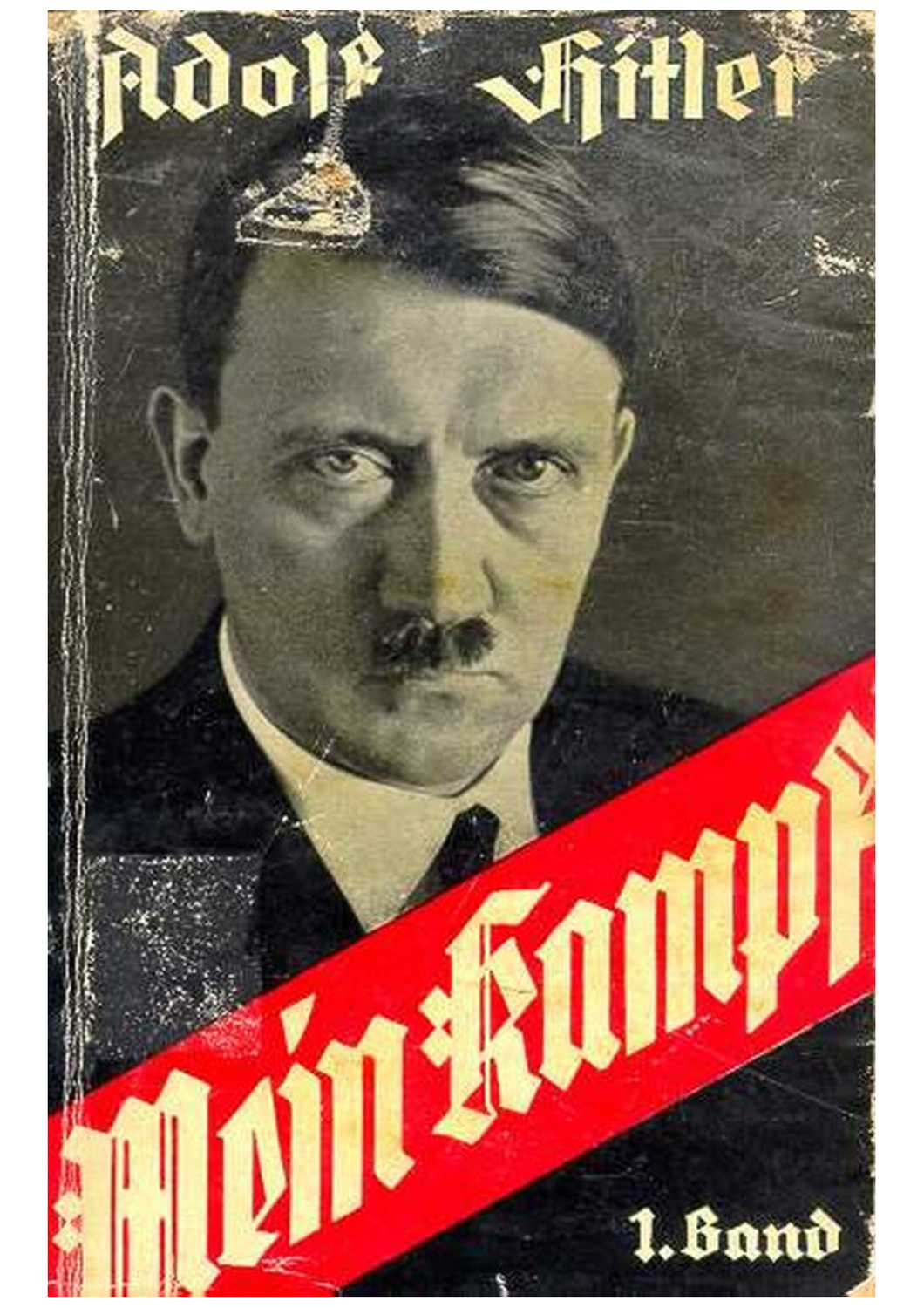 Fragen:Vor dem Ersten Weltkrieg:
- Was störte den Autor «als junger Wildfang»?
- Was erhoffte er sich?Nach Kriegsausbruch:
- Wie erlebte der Autor den Kriegsausbruch?
- Was war sein grösster Wunsch?An der Front:
- Wie beschreibt der Autor den Fronteinsatz im ersten Abschnitt?
- Was beschäftigt den Autor mit fortschreitender Dauer des Krieges?
- Was fühlte er wohl nach der Niederlage Deutschlands?
- Welche politische Haltung nahm der Autor wohl in der Zwischenkriegszeit ein?
- D.h. welche politischen Ziele verfolgte er?